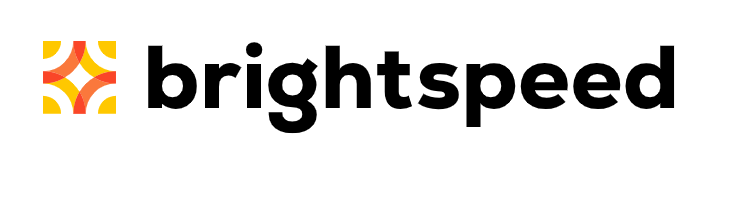 Brightspeed EASEVFO Overview 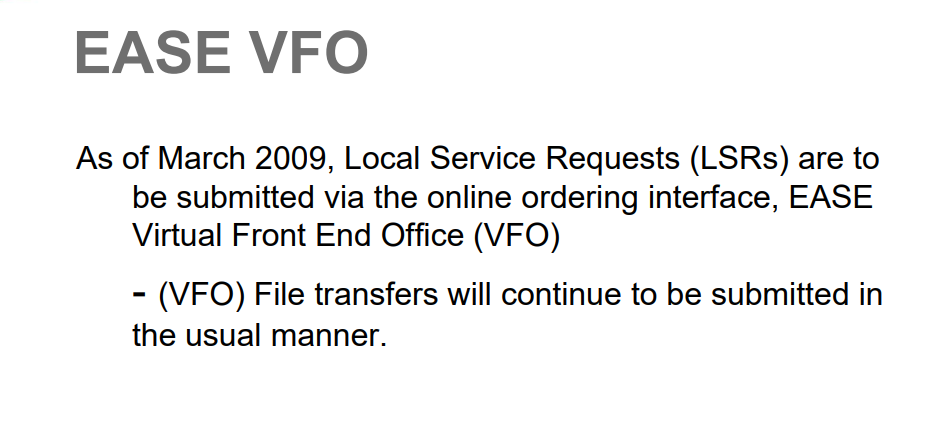 EASE VFO Login ScreenAfter accessing EASE, enter your user name and password and select Local from the module dropdown. 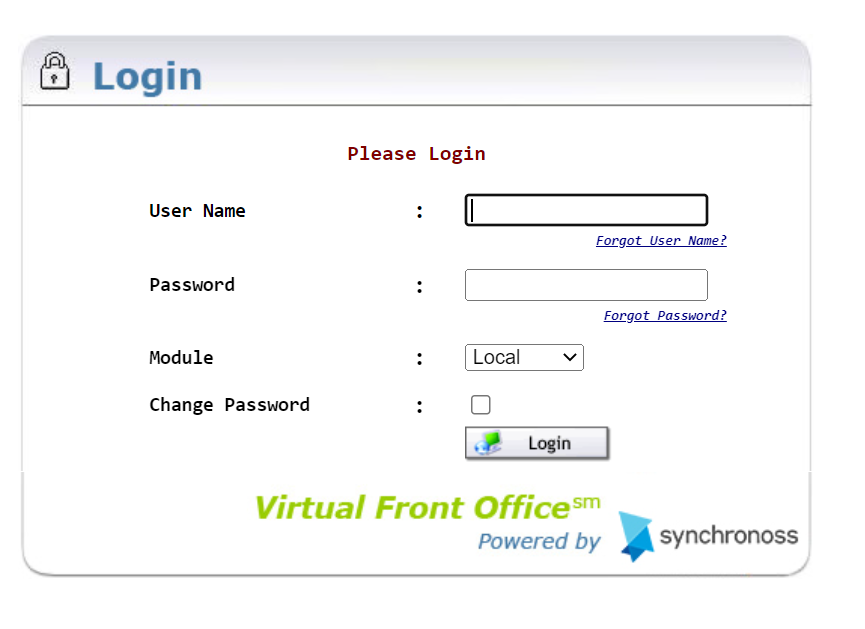 EASE VFO Order ListAfter successfully logging in - the Order List Displays. 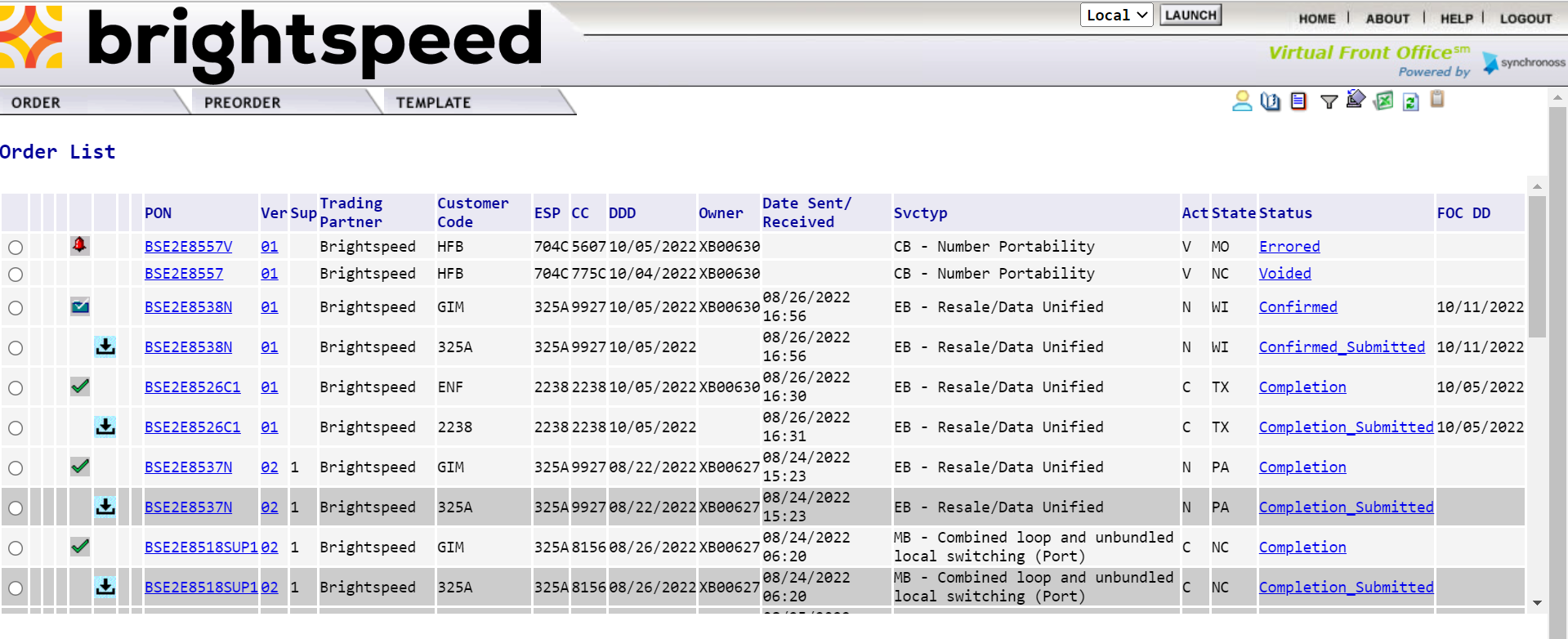 Order List Status ICON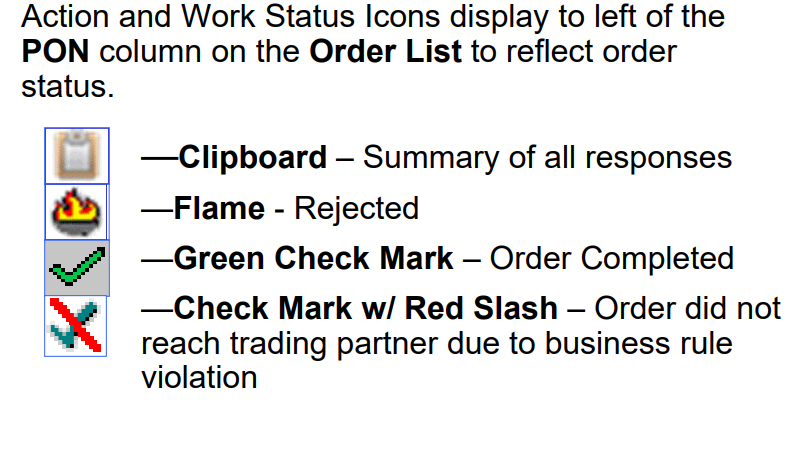 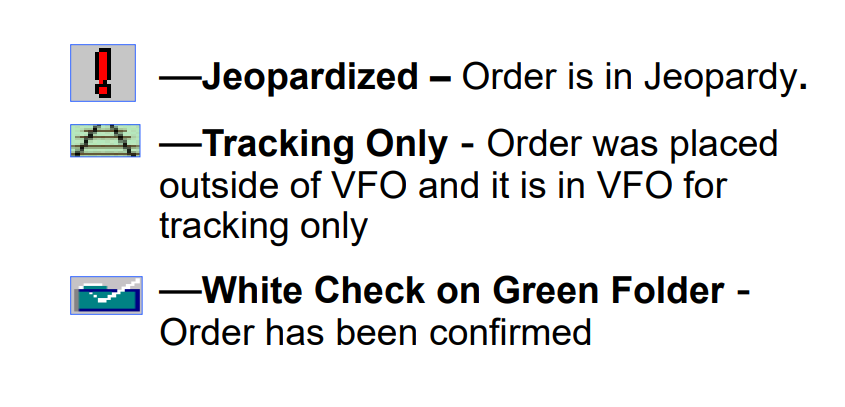 Order List Function ICONs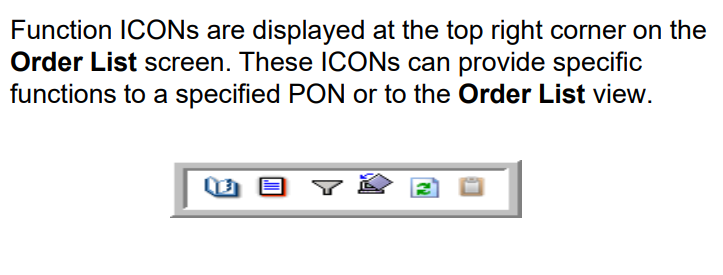 Order History Function ICON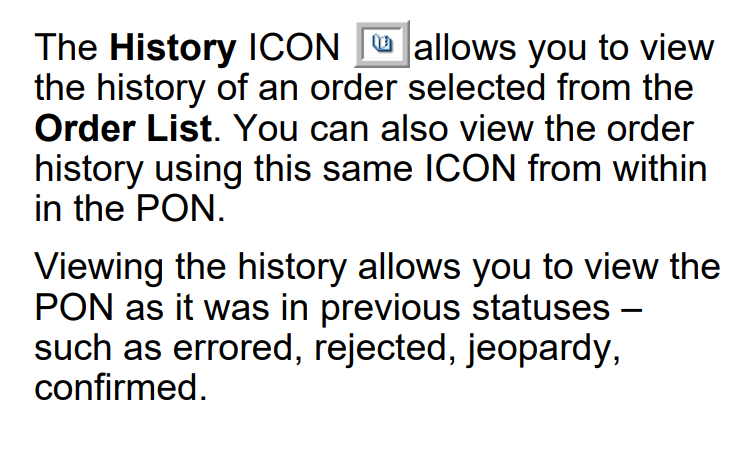 Order List Status and Function ICONsMark the radio button next to the PON desired and select the History function ICON to view the history of the PON.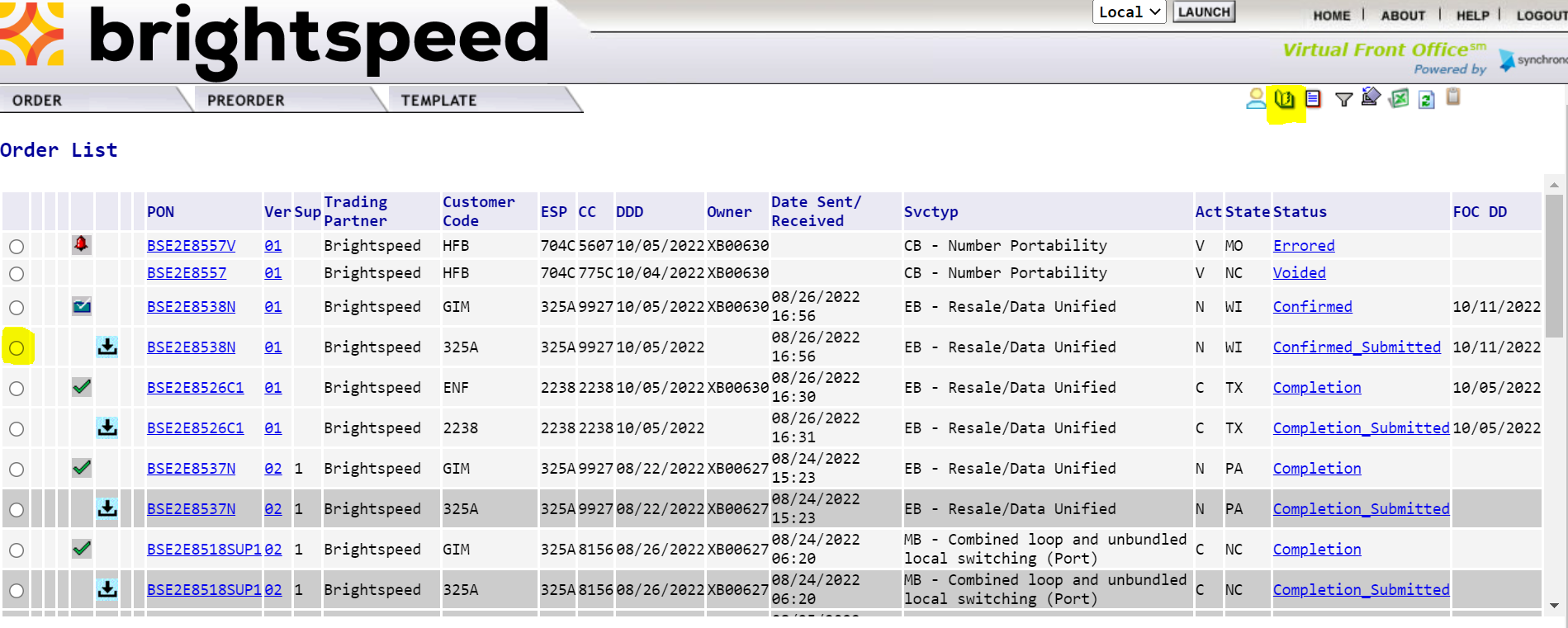 Order History Screen Click on the desired status link to view the PON or the PON Response. For example clicking on Confirmed status allows you to view the Confirmation Response.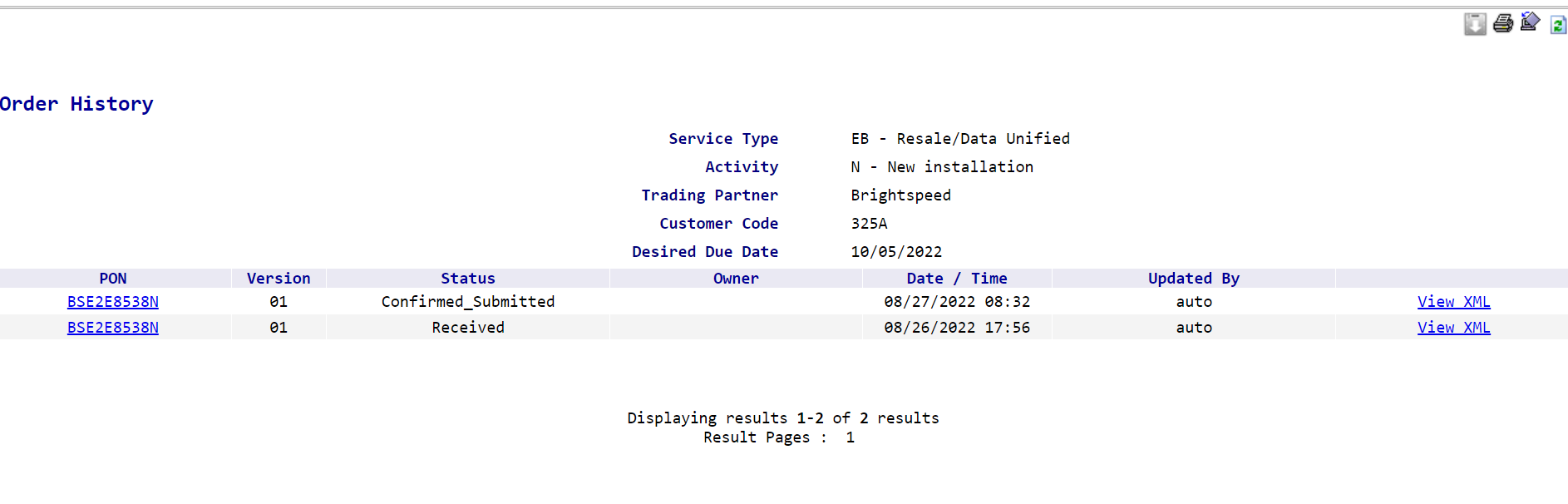 Order Filter Function ICON The Filter ICON  allows you to search for specific types of orders based on criteria entered on the Order List Filter screen—for example, you could search for orders based on statuses such as Errored, Rejections, Jeopardy and Completions.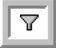 Order List Filter Screen 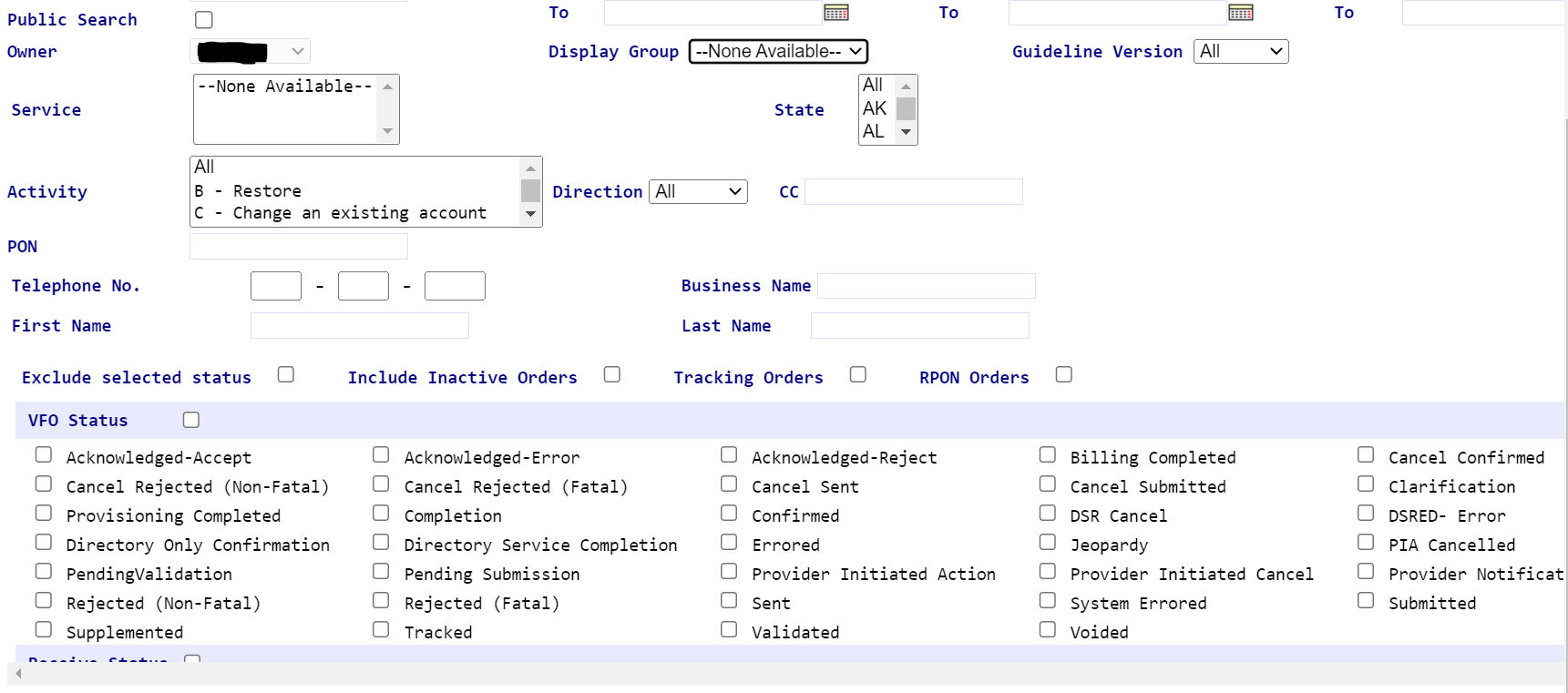 Searching for an Order To search for an existing order in EASE VFO, select Search from the Order tab menu. 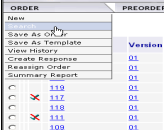 Order Search PagePON is the default search option, but you can select other search options from the drop down and type your search criteria in the Search For box.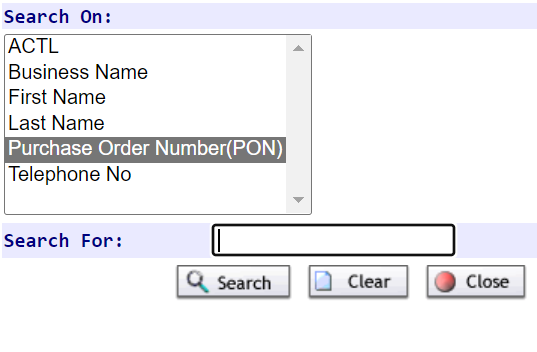 Viewing a PON 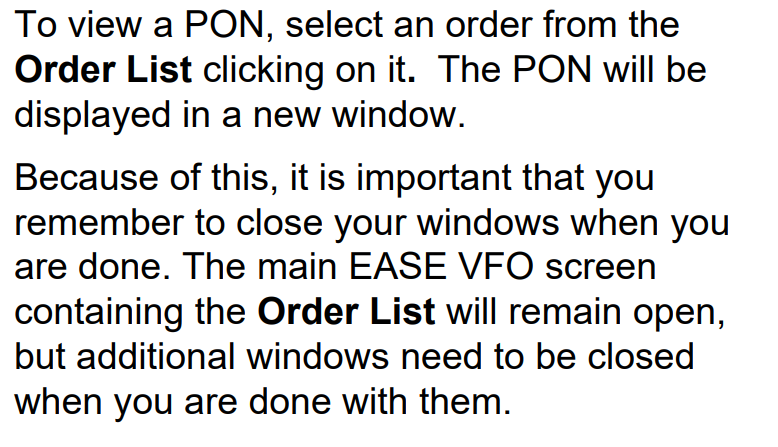 Viewing a PON (Continued) 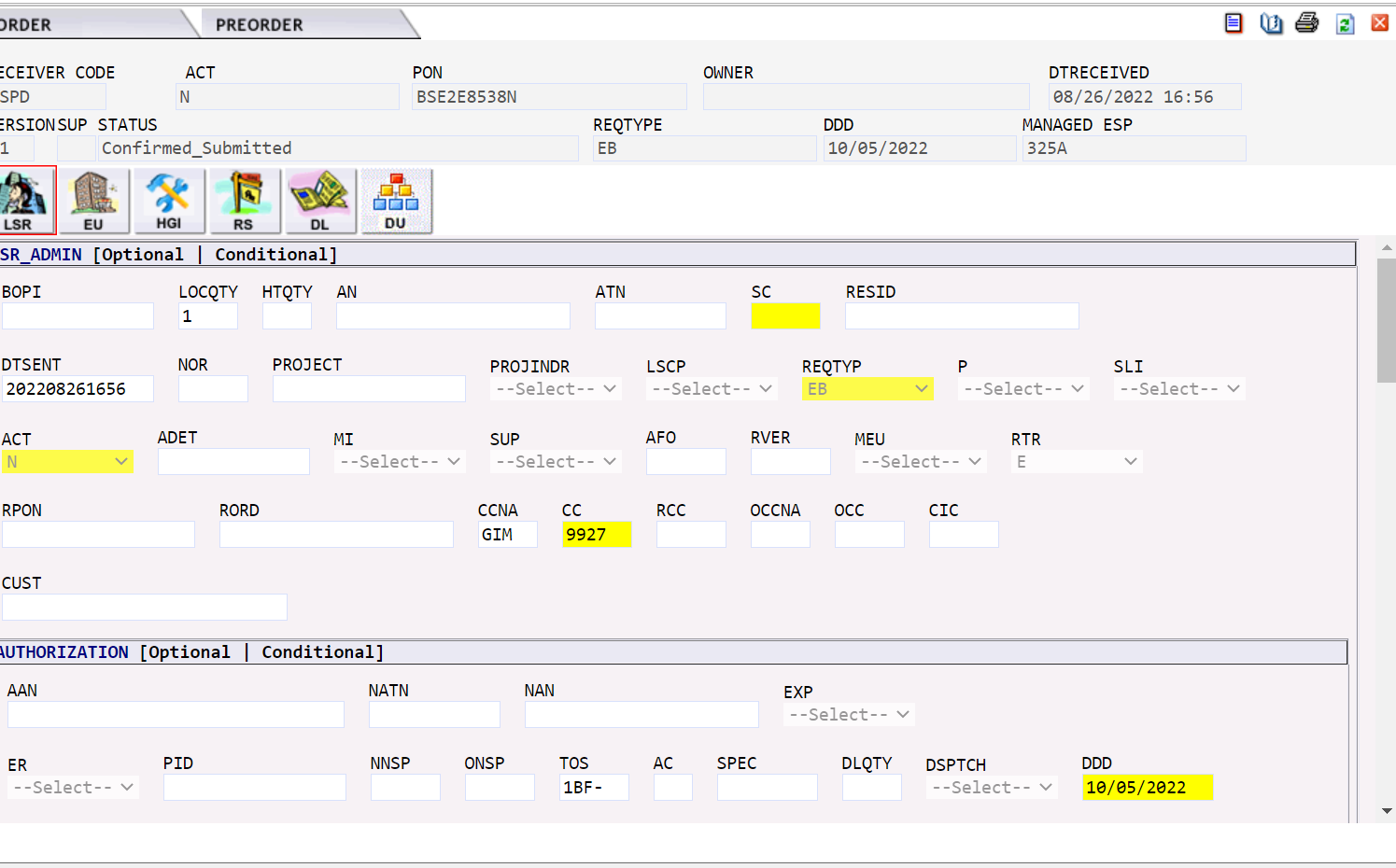 Order Initiation WindowOnce New is selected, the Ordering Initiation window appears.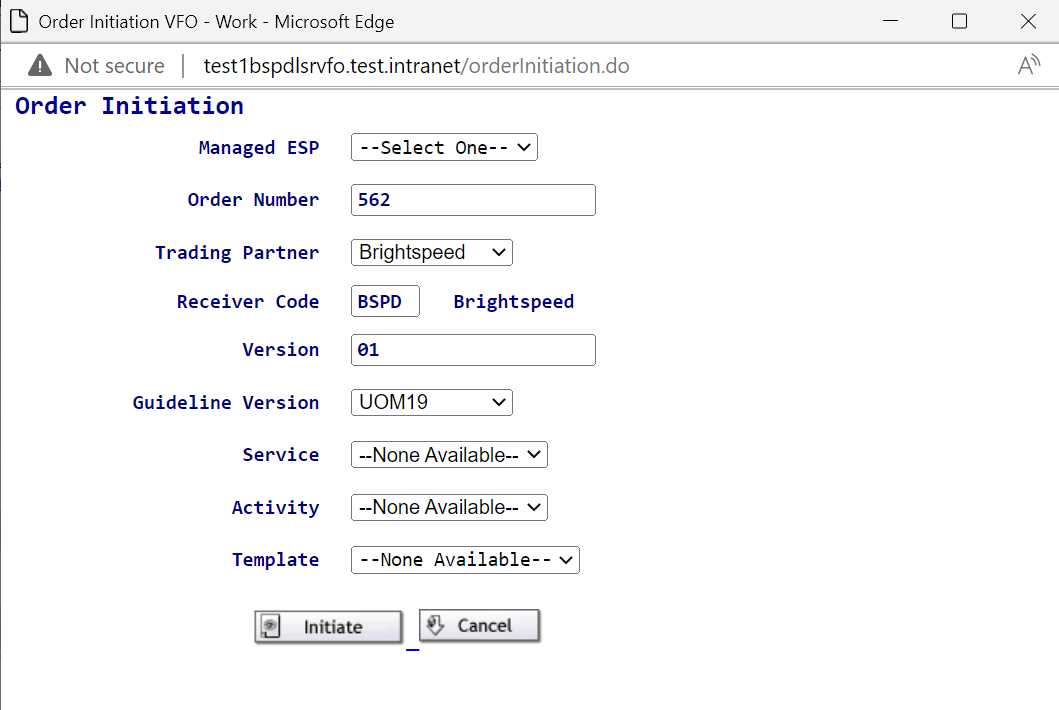 VFO Order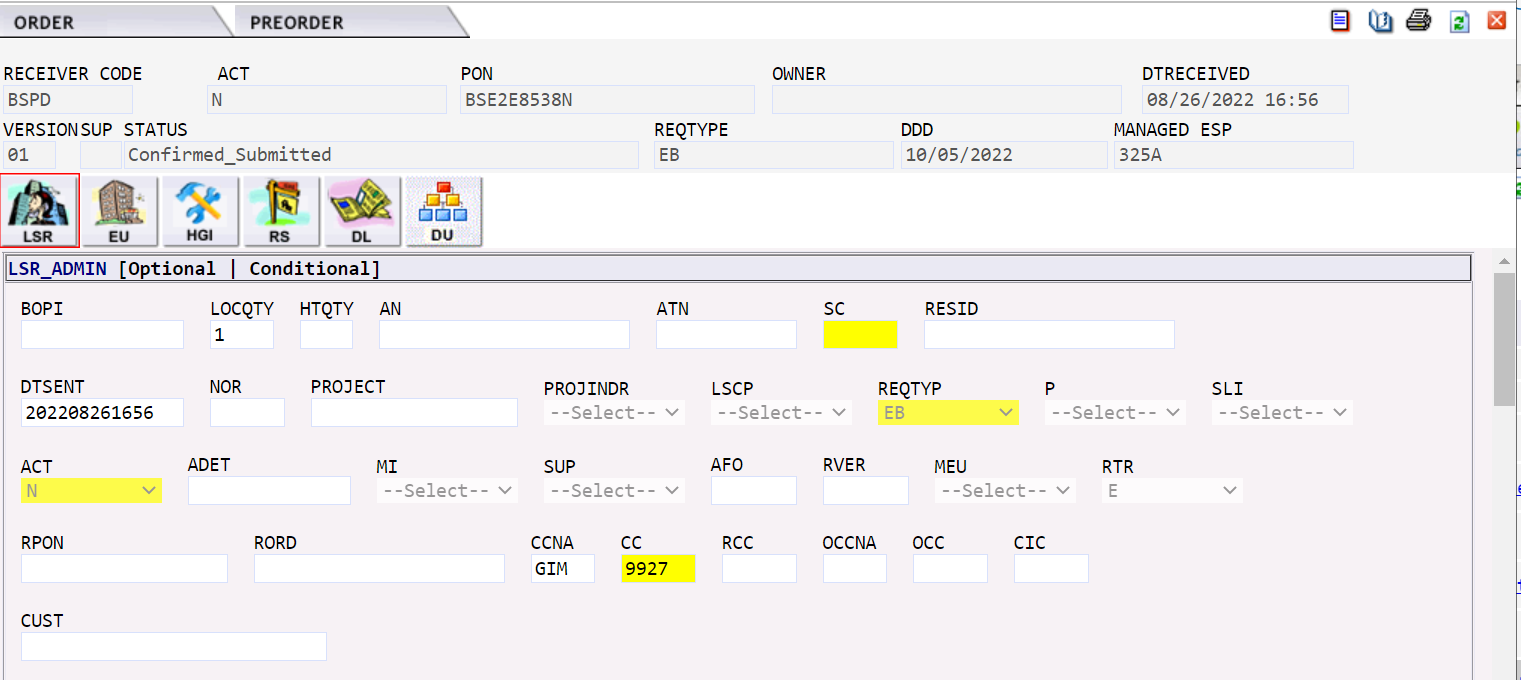 Order ICON FunctionsOnce an order is generated there are specific functions that may be able to be performed with the order. The ICONs in the upper right hand corner of the order perform specific functions.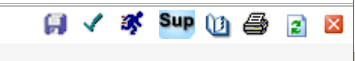 Validate Function Validate ICON 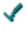 This ICON is used prior to order submission to initiate an error check. Validate is also available from the Order tab menu. If the order is not in a status that allows a validation check, you will get a pop-up box with an errorIf order validation is successful, you will not get a pop-up box containing errors within the orderOrder ErrorsOnce the order is validated, you may or may not receive an ErrorCode List box.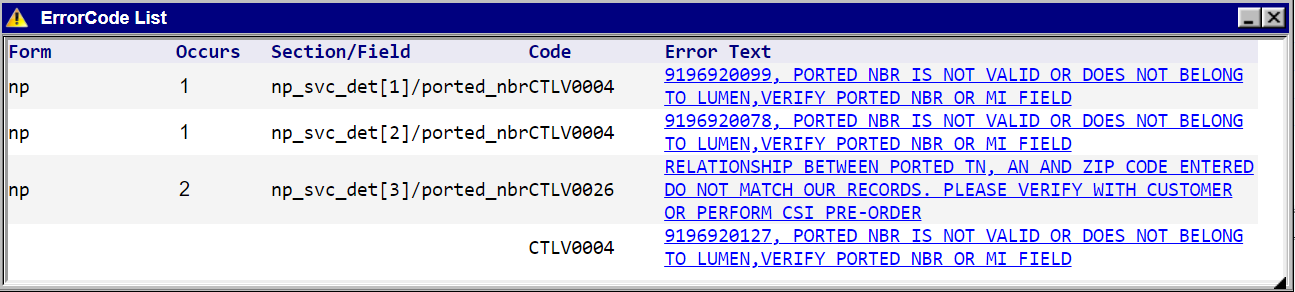 Submit FunctionSubmit ICON 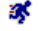 This ICON is used to submit the order to Brightspeed once all errors are cleared. The Status field within the PON should change to Submitted—then systematically change to Sent Sent once the PON is accepted by the system.Supplement FunctionSupplement ICON 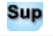 These ICONs are used to SUP an existing order. You can SUP an existing order once it has been accepted by Lumen all the way up until it is completed. Be sure to use the SUP number that reflects your request. 1 = Supplement - Cancel  2 = Supplement - DDD Change  3 = Supplement - Other post-FOC4 = Supplement - Correction pre-FOCOrder Tab Within an OrderThe Order tab in the upper left hand corner of your order contains a drop-down menu.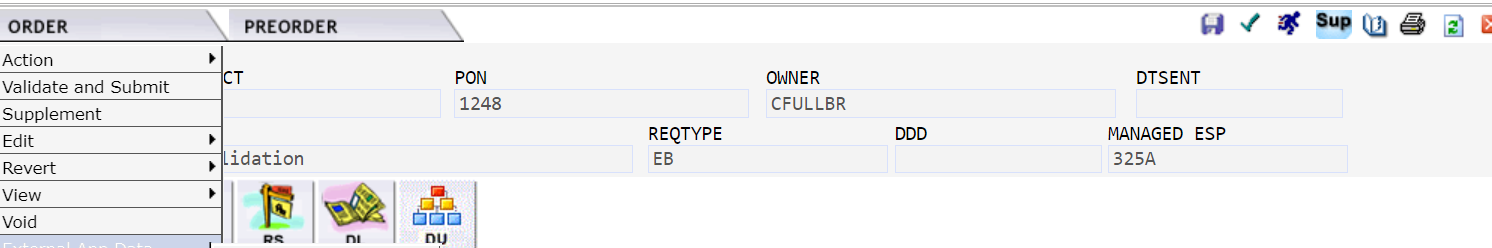 Order Tab Menu OptionsAction Save Order – Saves changes made to the order Save As Order – Allows you to replicate an existing order. Can not modify Req type Save As Template – Allows you to save an existing order as a template. When you get ready to use the template, you select it on the Order Initiation pageValidate – Performs the same function as the green check ICON on the top right - sends the order through the validation processOrder Tab Menu Options (Continued)Validate and Submit – Performs error check and submits when all errors cleared. Edit Create Response – Used internally to send FOC’s, Rejects, Completion etc notifications to the customerApply Template – Allows use of existing templates for the orderResubmit Original Order – Allows the user to resubmit order if order to not change to Sent statusOrder Tab Menu Options (Continued)Supplement Cancel Order DDD Change Other Revert Revert to Last Saved – Reverts the order to the last time you saved it Revert to Last Submit – Reverts the order to the last time you submitted itOrder Tab Menu Options (Continued)View View History – Shows you the history of the orderView Error List – Shows you errors associated with the orderView PrintableVersion - Puts the order into a printable formatRefresh – Refreshes the orderVoid Voids an order that has not been submittedOrder Tab Menu Options (Continued)External App Data Menu displays the options based on order type.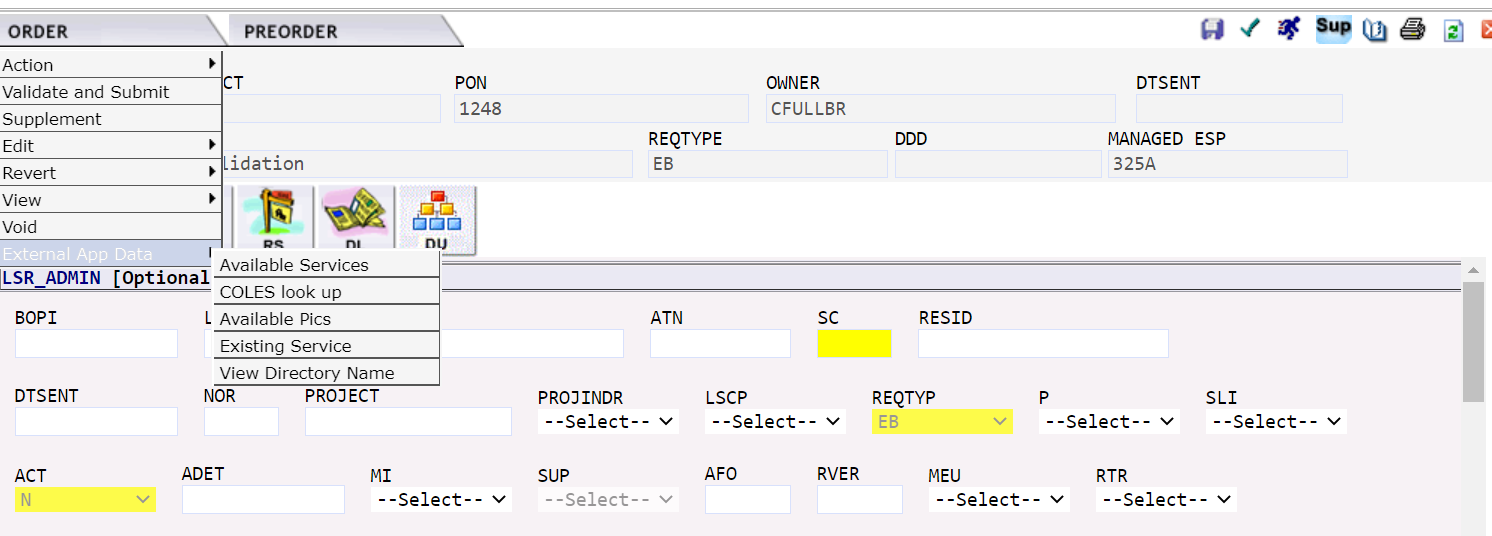 PreOrder in EASE VFOPreorder tab is available in EASE VFO which allows the user to: View Customer Service (CSI) records of existing Brightspeed working telephone numbers and your end-user customersPerform an address validationView directory listings belonging to Brightspeed or the CLEC’s companyPreOrder Tab Below is an example of the Preorder tab in EASE VFO.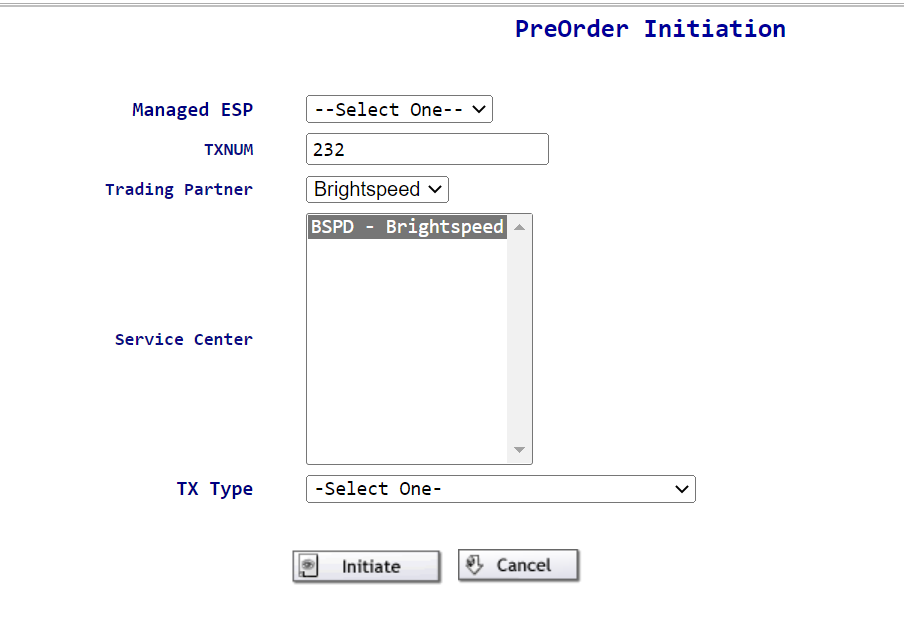 Order Tab Menu Options (Continued)Available Services – based on contracts and services available in the area Telephone Number – allows the user to assign new telephone numbers Centrex Feature Code – displays Centrex code information Available PICS – displays long distance carriers available in the areaExisting Services – displays existing services on a Brightspeed working telephone number (WTN) if a CSI preorder took place on the Preorder tabEASE HighlightsBrightspeed will be conforming closely to LSOG 10 standards. This means requiring stricter adherence to data requirements prior to order acceptanceThe policies governing error handling will be modified for increased order accuracyEASE Hightlights (Continued)Preorder data can not be transferred to the LSR.Directory listing information will no longer be entered into eSUDSThe listing information will be entered on the DL page of the EASE LSREASE will validate the data for the correct syntax and format and send the information to the Directory Listing databaseEASE Hightlights (Continued)Telephone Number Assignment Customers choosing to select their own telephone numbers in TNA must complete the LSR within 2 hoursIf the telephone number is systematically selected, it is business as usualEASE Hightlights (Continued)External customers will have the ability to manage their own EASE User ID and passwords. The process will be distributed 30 days prior to implementationThe Customer notification process remains the same via the Application Performance Team